DATA I DATE22.10.2023DZIEN I RACE DAY	11NR GONITWY I RACE N° GODZ. I TIMEPULA I PURSE	172 000  ZI:.NAZWA GONITWY I RACE NAMECrystal CupPOGODASTAN TORUploski: ........................................ .plotowy: ...................................... .przeszkodowy:  ................................STARTf- D_Y_ST_A_N_S_I_D_IS_TA_N_C_E	 •  5500  ffl		1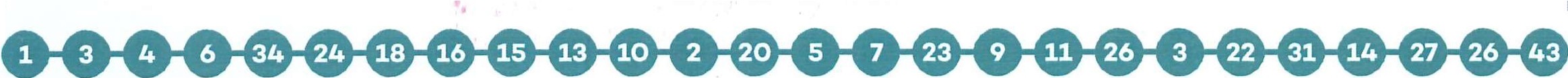 PRZESZKODA PROBNA I TRIAL JUMP e eFINISH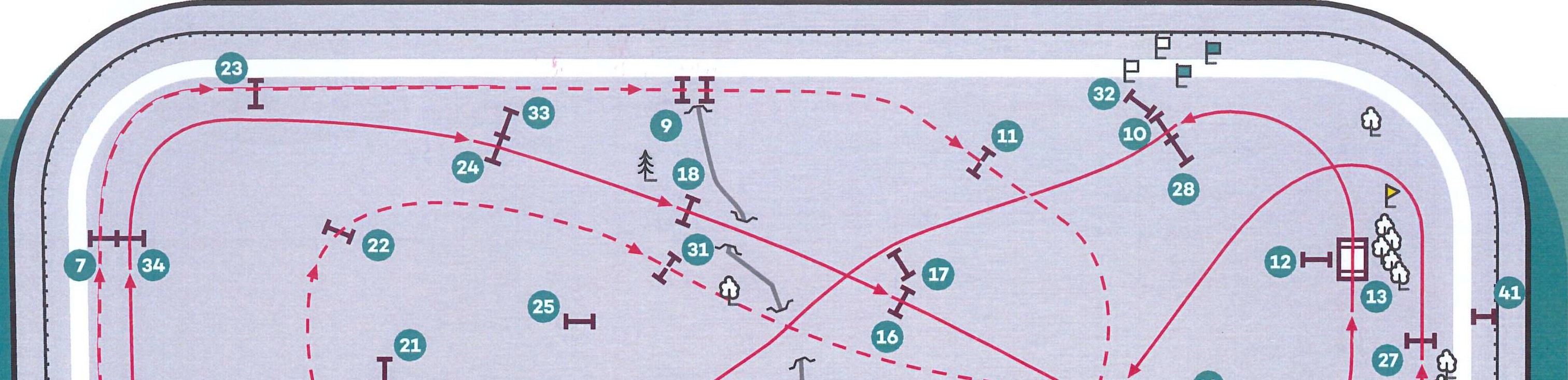 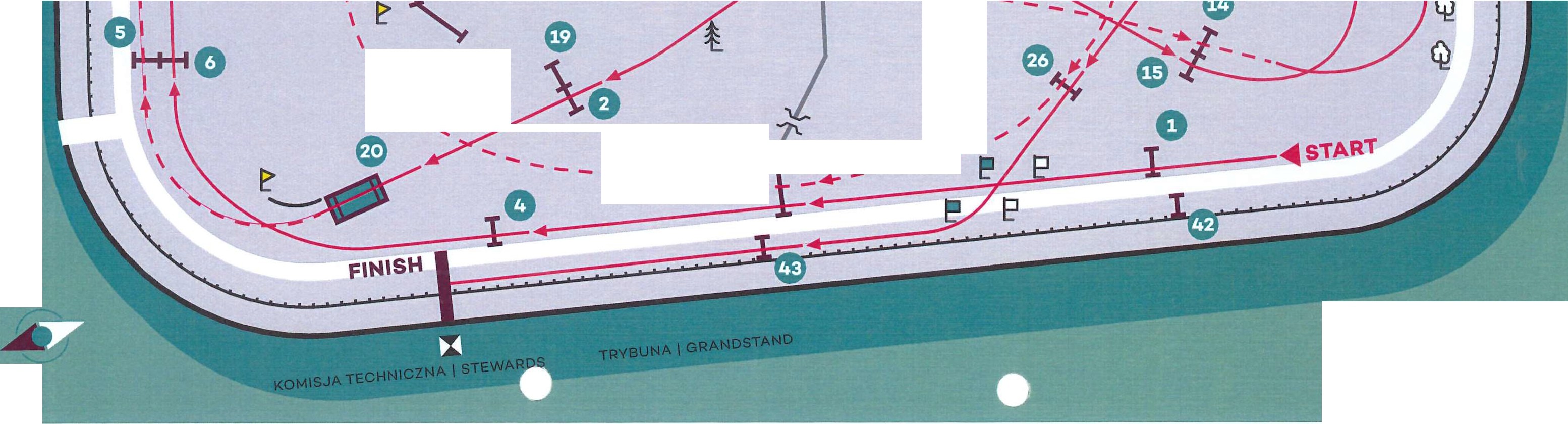 \'' '		e	------Wyscigi konne. Wroctaw